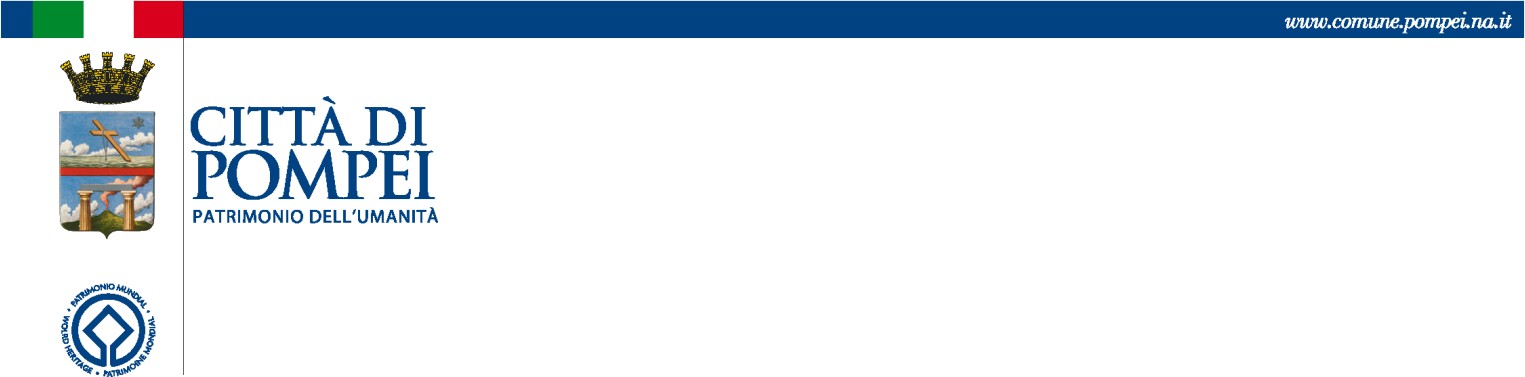 FAC SIMILE DOMANDA DI PARTECIPAZIONE SELEZIONE PER IL CONFERIMENTO DELLA POSIZIONE ORGANIZZATIVAAl Dirigente del Settore Affari GeneraliCittà di Pompei (Na) protocollo@pec.comune.pompei.na.itOggetto: domanda di partecipazione alla selezione per il conferimento della seguente posizione organizzativa: I Posizione Organizzativa, Settore AAGGFFIl/la	sottoscritto/a	 	,	nato/a	a	 		il 	--, residente a		, dipendente del Comune di Pompei presso il Settore		/Ufficio			, con la presente chiede di essere ammesso/a a partecipare alla selezione per il conferimento della posizione organizzativa denominata			, presso codesto Settore.A tal fine, consapevole delle sanzioni previste dall’art. 76 DPR 445/2000 per il caso di dichiarazionifalse o mendaci, dichiara quanto segue:di essere in possesso del titolo di studio di	;di essere dipendente, con rapporto di lavoro a tempo indeterminato e pieno, inquadrato nella cat. D dal	presso il Comune di Pompei, dal	, nell’ambito della medesima area di attività;Dichiara di accettare incondizionatamente le clausole dell’avviso di cui all’oggetto e di prendere atto dell’informativa sulla privacy ivi presente.Allega curriculum professionale e formativo in formato europeo, reso in forma di autodichiarazionesecondo le prescrizioni dell’avviso.Distinti saluti.Pompei,		Firma  	80045 Pompei (Na)Palazzo de Fusco, Piazza Bartolo Longo, 36